МИНИСТЕРСВО ОБРАЗОВАНИЯ И НАУКИ АМУРСКОЙ ОБЛАСТИОтдел образования администрации Тамбовского районаМуниципальное общеобразовательное учреждениеКозьмодемьяновская средняя общеобразовательная школа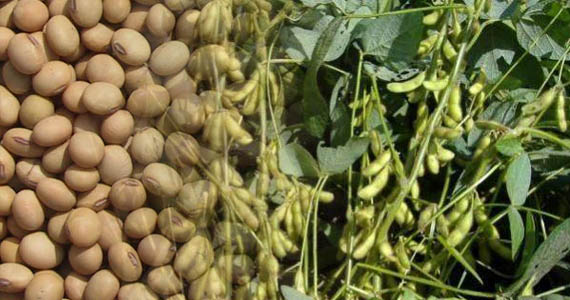 Тема: Сравнительная оценка сортов сои  в условиях Козьмодемьяновского УОУ.                                                                                         Работу выполнила: ученица 7 класса МОУ Козьмодемьяновской СОШСтепень Кристина Анатольевна                                                                  Руководитель: Чепиль Марина       Васильевна, учитель технологии    МОУ Козьмодемьяновской СОШс. Козьмодемьяновка2018 гСодержаниеВведение______________________________________ стр.31.Обзор литературы____________________________   стр. 4   1.1 Ботаническое описание______________________стр.4   1.2 Биологические особенности__________________стр.4   1.3 Агротехника сои___________________________ стр.4   1.4 Описание изучаемых сортов _________________стр.5   1.5 Основные направления в использовании сои____стр.62.Условия. Материал и методика проведения исследования.__________________________________ стр.8   2.1 Условия.__________________________________ стр.8   2.2 Материал__________________________________стр.8   2.3 Методика проведения исследований___________стр.93. Результаты и их обсуждения____________________стр.104.Выводы по опыту______________________________стр.13   Литература___________________________________ стр.14   Приложение__________________________________ стр.15Введение                                                «Ни одно растение в мире не может произвести в сто дней столько жира и белка, сколько даёт она, ни одно растение не может соперничать с соей по количеству вырабатываемых из неё продуктов» В. А. ЗолотницкийСоя является одной из приоритетных и высокорентабельных культур в Приамурье. Почвенно-климатические условия Амурской области благоприятно влияют на её рост и развитие. На территории области расположено более 40 % общей площади посевов сои в стране, которые за последние 5 лет увеличились на 150 %, а средняя урожайность по области возросла до 1,4 т/га. Только в 2014 г. произведено свыше миллиона тонн ценной высокобелковой культуры сои. Как известно, соя - растение будущего, одно из главных сельскохозяйственных культур Амурской области. По содержанию белка и жира, а также по калорийности она превосходит главнейшие продукты питания человека - пшеницу, картофель, мясо. Семена сои содержат большое количество витаминов. По содержанию в ней питательных веществ данная культура обладает прекрасными кормовыми достоинствами. Широкие возможности разностороннего использования сои имеют большое народнохозяйственное значение. Поэтому в нашей стране уделяют большое внимание увеличению посевных площадей и повышению урожайности этой ценной сельскохозяйственной культуры 40 % от общего объема сои, произведённой в России [3]. Цель опыта: оценить урожайность и выявить наиболее перспективные сорта сои в условиях юга Амурской области, Тамбовского района.Задачи:1. Провести фенологические наблюдения за развитием растений сортов.2. Изучить биометрические показатели изучаемых сортов.3.Выявить наиболее урожайные сорта сои раннеспелой группы.1.Обзор литературыБотаническое описаниеСоя - Glycine hispida – однолетнее растение семейства бобовых Fabaceae. Высота – 1-1,5 м, стебель крепкий, прямостоячий, сильно ветвящийся и образующий куст.Листья – тройчатые,  к моменту уборки полностью опадающие. Корень стержневой, до 40-50 см. Цветки мелкие, белые или светло-фиолетовые, сидят в пазухах листьев кистями. У сои преобладает самоопыление.Плод – боб, содержащий от 1 до 5 семян. Устойчив к растрескиванию. Нижние плоды прикрепляются на высоте 7-15 см от поверхности почвы, низкое прикрепление бобов затрудняет уборку, отсюда повышенное требование к выравненности поля. [5]Биологические особенностиСоя – растение теплолюбивое. Минимальная температура прорастания 6-8 ° С, оптимальная –14-18 °С. Сумма активных температур – от 1700 до 3000 ° С при среднесуточных температурах не менее 16-17 ° С. Лучшая температура для роста сои 21-22 ° С. Весенние кратковременные заморозки 1-2,5 ° С переносят легко, но при этом рост замедляется. Осенние же заморозки могут погубить сою в период цветения и начального налива зерна. При медленном росте надземной массы и мощном развитии корневой системы соя хорошо мирится с недостатком влаги в первый период роста и развития. Однако в фазах цветения и налива семян она очень страдает от недостатка влаги. Транспирационный коэффициент 390-700.Соя – светолюбивое растение короткого дня, но скороспелые сорта слабо реагируют на его удлинение. Наиболее благоприятные условия для быстрого роста сои на Дальнем Востоке создаются в период муссонных дождей, когда много тепла, влаги, света. Соя может произрастать на разных почвах, кроме кислых, сильно засоленных или заболоченных. Оптимальная рН почвы 6,5-7, но  хорошие урожаи она может дать только на богатых органическим веществом высокоплодородных землях с нейтральной реакцией. [5]Агротехника соиПеред посевом семян сои необходимо обработать почву - провести раннюю вспашку на глубину до 25 см. При обработке почвы важно удалить все имеющиеся сорняки.Прежде, чем посадить семена сои, их необходимо очистить и обработать нитрагином. Температура почвы на момент посадки семян должна составлять около +15 °С. Расстояние между рядами на грядке составляет от 30 до 60 см, что зависит от климата и влажности. Оптимальная глубина посадки семян сои равна 5 см.Правильный уход за посевами сои включает в себя боронование почвы до появления всходов, тщательное уничтожение сорняков, прополку и рыхление почвы.Удобрять сою можно различными удобрениями, но упор, все же, стоит сделать именно на фосфорные удобрения. Очень хорошо отзывается соя на комплексное внесение минеральных и органических удобрений.Зрелость сои наступает, когда бобы растений приобретают бурый оттенок, а листья желтеют и опадают. На сельскохозяйственных угодьях для уборки сои используют комбайны или уборочные машины.Чтобы семена сои хранились долго, бобы нужно просушить и обмолотить, а затем хранить слоем не более одного метра в высоту при относительной влажности воздуха 12%.[5]Описание изучаемых сортовСорт Лидия взят за стандарт. - предназначена для выращивания в регионах с умеренно-холодными погодными условиями.У растения от 2 до 5 веток, куст имеет полусжатую форму, у стебля прямое окончание. Верхушка обладает средней выполненностью. Форма листьев заострённо-яйцевидная, цветки фиолетовые. Двух- и трехсемянные бобы коричневого цвета с рыжим опушением. Высота растения варьируется от 57 до 90 см, нижние бобы крепятся на высоте от 12,6 до 18 см. Урожайность  23,6 – 25,6 ц/га.Вегетационный период 96 – 104 дня.Бобы созревают дружно, уборку лучше проводить на момент, когда наступила  хозяйственная спелость, влажность семян от  8 до 10 % приводит к их дроблению. Сорт пластичен и подходит для температурного режима и влажности, которыми отличается Амурская область. Сорт Умка - по длине вегетационного периода согласно международной и производственной классификации сорт является носителем генов скороспелой группы. Продолжительность периода вегетации варьирует от 100 до 106 дней. Средняя урожайность семян	 26,7 – 29,2 ц/га. Масса 1000 семян варьировала в пределах 170 - 198 г. Высота растений по годам составила от 65 до 95 см, прикрепление нижнего боба – от 13 до 17 см.  Опушение растений серое, окраска  венчика цветка фиолетовая.Сорт Кружевница- Включен в Госреестр селекционных достижений в 2018 году для использования по 11 (Восточно-Сибирский) и 12 (Дальневосточный) регионам. Относится к маньчжурскому  подвиду, апробационной группе flavida Enk. Создан методом гибридизации, с последующим использованием многократного индивидуального отбора и прослеживанием по потомству (метод Педигри). По производственной классификации, принятой в Амурской области, относится к группе скороспелых сортов, период вегетации составляет 99…106 дней, в среднем – 102 дня, предназначен для возделывания в зоне с суммой активных температур 1900…2600 ºС, устойчив к болезням и вредителям, относительно устойчив к переувлажнению и засухе. За годы изучения (2013 – 2015) в конкурсном сортоиспытании урожайность составила 14,2…29,3 ц/га (средняя 21,4 ц/га), с превысив стандартный сорт Лидия на 1,3…2,1 ц/га.Сорт  Сентябринка – скороспелый сорт, период вегетации – 93 (87-96) дней, вызревает в зоне с суммой активных температур 1600 – 2600. Потенциальная урожайность – 33,2 ц/га, содержание белка – 39,4 – 42,3%; жира – 17,6 – 19,2 %. [2]Основные направления в использовании сои1.Пищевое. В настоящее время многие виды соевых продуктов доступны во всем мире. Некоторые из них производятся с помощью современных методов обработки на больших заводах по переработке сои, тогда как другие – более традиционными способами, поскольку история их возникновения связана с восточными методами обработки. Эти продукты обычно называют традиционными соевыми продуктами. К основным пищевым соевым продуктам относятся цельная и обезжиренная соевая мука, соевая крупа, соевые хлопья, соевое молоко, обогащенные соей хлебобулочные изделия, готовые к употреблению закуски, соевые проростки, кисломолочные продукты и масло. Соевое молоко является наиболее перспективным для дополнения молока и по своим питательным свойствам сопоставимо с коровьим молоком.Соевое молоко – это водный экстракт соевых семян, недорогой, хорошо усваиваемый и очень питательный (рис. 5). Оно не содержит холестерина и лактозы и является хорошим источником белка и железа. Соевое молоко можно обогащать кальцием, витаминами D и В12. Благодаря тому, что оно не содержит лактозы, его можно использовать в качестве замены коровьему молоку для людей с непереносимостью лактозы. Соевое молоко содержит меньше натрия, чем коровье, и поэтому лучше подходит для людей с высоким кровяным давлением. Поданным Парихар (1977) и Ганди (2000), 4 %- ное содержание белка в соевом молоке сопоставимо с 3,7 % белка в коровьем молоке. Выход и качество соевого молока и соевого панира зависят от нескольких факторов, таких как сорт сои, условия возделывания, методы производства молока, тип и концентрация коагулянта и методы обработки соевого панира. Сорта сои различаются по химическому составу, в том числе по содержанию белков, липидов и минералов, которые могут повлиять на выход и качество соевого молока и тофу.2.Кормовое. Соевая мука и шрот - ценные концентрированные корма для молодняка крупного рогатого скота, коров и поросят. Очень питательный и соевый жмых, который содержит 40-50% белка. Она также является ценным кормом для птицы.Солома сои содержит 3,5-4, а сено - 11-12% белка. Богата на белок и зеленая масса сои, поэтому эту культуру высевают в смешанных посевах с кукурузой и суданской травой на силос и зеленый корм.3.Медицина. Соя нашла применение как средство повышения устойчивости организма к радиационным воздействиям и для профилактики онкологических заболеваний, что подтверждено на основе многих наблюдений и опытов с животными. Фитаты, содержащиеся в сое, способны вступать в соединения с токсичными и радиоактивными элементами и выводить их из организма через желудочно-кишечный тракт. Такой способностью обладают также пищевые волокна, цибиюлин и ингибиторы трипсина сои. В опытах над лабораторными мышами установлено, что при получении ими пищи, богатой этими веществами, рост раковых опухолей в их организме приостанавливается. Витамины и минералы сои также играют большую роль в защите организма от радиации. Эти вещества, конечно, есть и в других растениях, но ни одно не содержит их одновременно в таких количествах, как соя. По результатам изучения особенностей химического состава сои можно заключить, что используются далеко не все потенциальные возможности этого уникального растения. Антипитательные компоненты (ингибиторы трипсина, олигосахариды, изофлавоны, фитаты и др.), выделенные из зерна сои, могут оказаться эффективным средством для лечения и профилактики целого ряда заболеваний в любом возрасте. [1]2. Условия. Материал и методика проведения исследования.  2.1 УсловияОпыт проводили на учебно – опытном участке МОУ Козьмодемьяновской СОШ. Тамбовского района. 	Тамбовский район расположен в юго-западной части южного внутриобластного района Амурской области, входит в состав Благовещенской системы расселения с центром в г. Благовещенск. Климат Тамбовского района характеризуется теплым и влажным летом с высокими летними паводками из-за дождей, относительно сухой и прохладной осенью, малоснежной суровой зимой и весной, когда сильные ветры сдувают остатки снежного покрова, оголяя поля и вызывая дефляцию почв.Особенности климата связаны с расположением Тамбовского района в пределах Зейско-Буреинской равнины, на пограничной территории, подверженной воздействию двух климатических влияний - океанического (муссонного климата) и материкового (континентального климата). Границы влияния океанического и континентального климатов подвижны, что сказывается в чередовании засушливого и влажного периодов, а также в изменении их продолжительности в разные годы. При этом одни и те же участки в засушливые годы страдают от засухи, а в годы с большим количеством осадков бывают излишне увлажнены. Наибольшее количество осадков (до 80%) выпадает в июле - августе (иногда в первой декаде сентября). Для территории Тамбовского района характерна сильная инсоляция в течение всего года.Абсолютный максимум температуры 40°, средний максимум температуры 26°, абсолютный минимум температуры - 43°, средний минимум температуры - 27°. Продолжительность безморозного периода 128 дней. Мощность снежного покрова 20-30 см. Среднегодовая относительная влажность воздуха менее 70 %. Температура воздуха в июле около 21°, Температура воздуха в январе около - 25°. Продолжительность устойчивого снежного покрова 151 дней.Опытный участок расположен в овощном севообороте.Почва суглинистая участок имеет небольшой уклон к западу. Засорён слабо. Из сорняков встречаются лебеда, предшественник помидор.2.2 МатериалМатериалом для опыта послужили 4 сорта сои, семена которых были предоставлены Тамбовским Госсортоучастом: сорт «Лидия», «Умка», «Кружевница», «Сентябринка».2.3 Методика проведения исследованийПри проведении опыта руководствовались соответствующими научно-методическими рекомендациями [5]. Опыт заложен в 4 повторностях. Площадь 1 делянки составляла 2 м.кв. Способ посева: однострочный широкорядный с междурядьями 30 см. Предпосевная обработка почвы под сою, согласно рекомендаций по зональной системе земледелия Амурской области [1]. Фенологические наблюдения проводили по общепринятой методике. Биометрические измерения проводили в сентябре. Схема опыта представлена в таблице 1.Таблица 1- Схема расположения вариантов в опытеЗа стандарт был принят сорт «Лидия», рекомендованный к возделыванию в Амурской области.3 . Результаты и их обсужденияПосев сои в 2017, 2018 году проводили 22 мая. В течении всего периода 2017 года   – с момента посева и до уборки урожая, мы проводили необходимые полевые работы и наблюдения. Почва была подготовлена с осени. Перед посевом весной участок проборонили, выровняли и разбили делянки. Посеяли сою 22 мая. Всходы появились 6-8 июня. Май и первая декада июня были сухие, поэтому делянки поливали. Периодически рыхлили почву.                     Таблица 2- Календарный план работ За растениями мы тщательно ухаживали: постоянно рыхлили землю, пололи сорняки, так как соя светлолюбива, а сорняки её затеняют. (таблица 2)Вели наблюдения за погодой,  проводили фенологические наблюдения за растениями.Проводили наблюдения за ростом и развитием растений: отметили   появление 3–го настоящего листа,  цветение, формирование бобов, созревание бобов.(таблица 3)                 Таблица 3 – Этапы развития растений соиВсходы у всех сортов сои в 2017 году появились 6-8 июня, а в 2018 году на неделю раньше 29-30 мая, это говорит о том, что погодные условия в 2018 году были более благоприятные для развития растений. Фаза появления третьего настоящего листа в 2018 году наступила раньше чем в 2017 году.Площадь под опытом – 32 кв.м., площадь одной делянки – 2 кв.м.Учёт  урожая вели с 2 кв.м. Анализ снопового образца проводили по следующим показателям:Высота растений Высота прикрепления нижних ветвейМасса 1000 семянурожайность Результаты отражены в  в таблицах.Таблица 4 – Общие биометрические показатели растений соиВысота растений в 2017 году была ниже, чем в 2018 году. Высота прикрепления нижних ветвей большую роль при механизированной уборки сои. Важным сортовым  признаком, характеризующим сорт является ,урожайность. При сравнении со стандартным сортом (при средней урожайности 29.9 ц/га) наивысшую урожайность показал сорт «Умка» урожайность которого 33,1 ц/га, «Сентябринка» урожайность 29.6 ц/га Таблица 5 – Сравнение урожайности и массы 1000 зёрен с Тамбовским ГоссортоучасткомСравнивая   данные по опыту полученные на УОУ с данными   Тамбовского сортоиспытательного участка полевых культур мы видим, что урожайность зерна на и масса 1000 зёрен полученная на учебно-опытном участке превосходят данные показатели Тамбовского сортоиспытательного участка. Вывод по опыту: 1.  Вегетационный период сортов сои составляет 96-110 дней. Все сорта сои относятся к группе раннеспелых сортов.2. По биометрическим показателям изучаемые сорта за 2 года изучения в среднем не превышают показатели стандартного сорта.3. При изучении сортов наибольшую урожайность показали сорта Умка, Сентябринка (30,3-,34,0 ц/га) соответственно. Мы рекомендуем данные сорта для возделывания на полях нашего хозяйства.ЛитератураЗональная система земледелия Амурской области. В.Ф. Кузин, И.Ф. Маврин. Благовещенск; 1985 г.Использование сои в пищевых и медицинских целях. Молодой учёный; 2015 г.Каталог сортов сои селекции Всероссийского НИИ сои. Фоменко Н.Д.Методика экономической оценки технологий возделывания сортов сои в условиях Приамурья: Методическое пособие / ФГБНУ ВНИИ сои – Благовещенск. 2014 г.Методика государственного сортоиспытания сельскохозяйственных культур. Москва – 1971 Издательство «Колос»Растениеводство П.П. Вавилов, В.В.Гриценко, Москва – 1979 г. Издательство «Колос»Приложение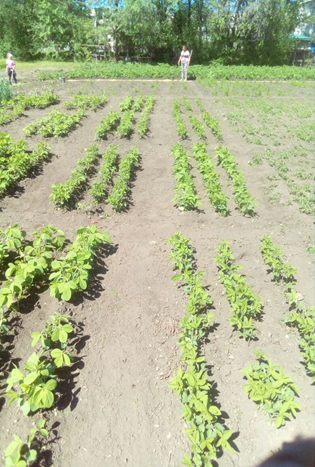 Рис.1 Расположение соевых делянок 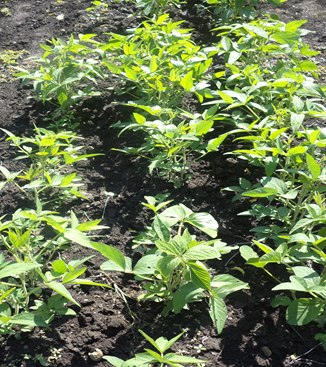 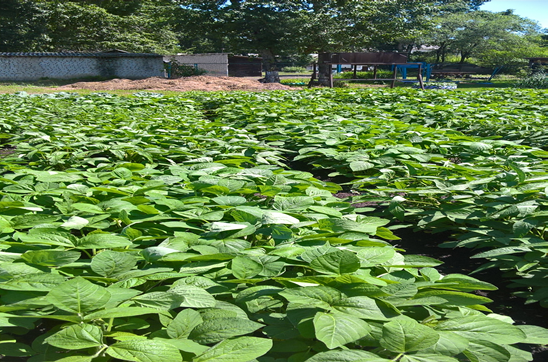 Рис.2 Смыкание рядов сои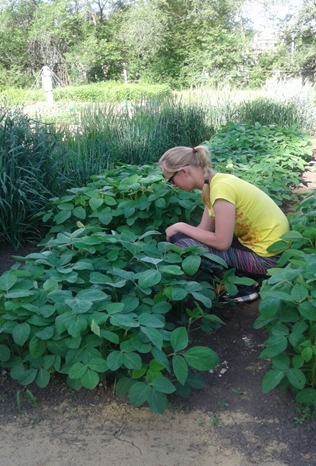 Рис.3 Прополка делянок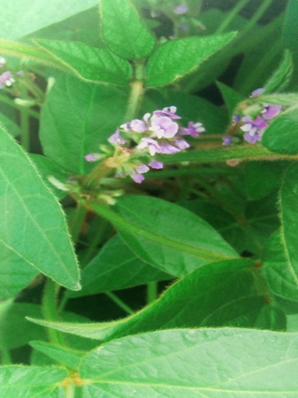 Рис.4 Цветение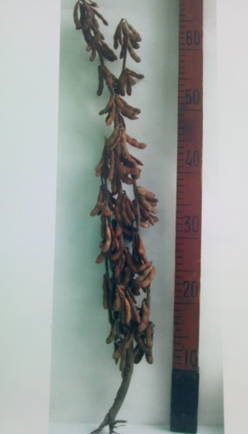 Рис.5 Анализ снопового образца (высота растения)I повторностьII повторностьIII повторностьIV повторностьЛидия StCентябринкаЛидия StСентябринкаКружевницаЛидия StУмкаЛидия StСентябринкаУмкаКружевницаУмкаУмкаКружевницаСентябринкаКружевница№п/пМероприятия СрокиСрокиСрокиСроки№п/пМероприятия 2017 г.2017 г.2018 г.2018 г.1Подготовка участка: разметка, выравнивание, боронование.  20 .0521.0521.0521.052Посев семян.22.0522.0522.0522.053Уход за растениями:ПрополкаРыхленияПолив  По мере надобностиПо мере надобностиПо мере надобностиПо мере надобности4Уборка и учёт урожая.27.0927.0927.0929.09№п/пФазыЛидия Лидия КружевницаКружевницаКружевницаКружевницаСентябринкаСентябринкаУмкаУмка№п/пФазы2017 г.2018 г.2018 г.2017 г.2018г.2018г.2017 г.2018г.2017 г.2018г.1Всходы6.0630.0530.056.0630.0530.057.0629.058.0629.052Появление третьего настоящего листа19.0615.0615.0619.0615.0615.0620.0615.0621.0624.063Цветение 11.0710.0710.0711.0711.0710.0712.0713.0712.0711.074Начало формирования бобов  29.0725.0725.0724.0724.0730.0730.0724.0730.0725.075Начало созревания бобов5.097.097.095.095.097.096.0910.097.098.096Уборка урожая27.0929.0929.0927.0927.0929.0927.0929.0927.0929.09СортВысота в см.Высота в см.Высота прикрепления нижних ветвей(см)Высота прикрепления нижних ветвей(см)Высота прикрепления нижних ветвей(см)Масса 1000 семян(гр)Масса 1000 семян(гр)Урожайность ц/гаУрожайность ц/гаСорт2017г2018г 2017г2018г2018г2017г2018г2017г2018гЛидия ст.9112110101517020029,230.6Кружевница99106771113818024,926.3Сентябринка7189551217021028,930.3Умка78103991018022032,634.0СортУрожайность ц/га (среднее за 2 года)Урожайность ц/га (среднее за 2 года)Масса 1000 зёрен(среднее за 2 года)Масса 1000 зёрен(среднее за 2 года)СортУОУГСУ (при стандартной влажности)УОУГСУ (при стандартной влажности)Лидия ст.29,925,8185159Кружевница25,623,8159135Сентябринка29,623,8190159Умка33,327,6200184